Pročelnik Upravnog odjela za proračun, financije i nabavu Primorsko-goranske županije, temeljem odredbe članka 19. Zakona o službenicima i namještenicima u lokalnoj i područnoj (regionalnoj) samoupravi (''Narodne novine'' broj 86/08, 61/11 i 4/18), objavljuje UPUTE I OBAVIJESTI KANDIDATIMA / KANDIDATKINJAMAkoji podnose prijavu na JAVNI NATJEČAJ ZA PRIJAM U SLUŽBU U UPRAVNI ODJEL ZA PRORAČUN, FINANCIJE I NABAVU,na radno mjesto:VIŠI STRUČNI SURADNIK / VIŠA STRUČNA SURADNICA ZA RAČUNOVODSTVO: 1 izvršitelj / izvršiteljica na neodređeno vrijeme uz obvezni probni rad u trajanju od tri mjesecaOPIS POSLOVA:Kontrolira ispravnost ispostavljenih naloga za plaćanje, njihovu usklađenost s planiranom visinom i namjenom proračunskih sredstava, te sa stvorenim ugovornim obvezama.Sudjeluje u vođenju evidencije o stvorenim obvezama po sklopljenim ugovorima, donesenim zaključcima i odlukama, te prati pojedinačne realizacije istih.Prati izvršavanje sredstava raspoređenih za financiranje javnih potreba u obrazovanju, kulturi, sportu i tehničkoj kulturi te zdravstvu i socijalnoj skrbi.Vodi evidenciju o izvršavanju sredstava raspoređenih za financiranje pojedinih zdravstvenih ustanova, te sredstava namijenjenih ulaganjima u uređenje objekata u kulturi, sportu i obrazovanju, sukladno planskim dokumentima.Sudjeluje u pripremi i izradi dokumentacijsko-računovodstvenih podloga i financijskih izvještaja.Sudjeluje u unapređenju računovodstvenog informacijskog sustava u smislu stvaranja i korištenja informacija upravljačkog računovodstva i računovodstva troškova kao podloge za praćenje ekonomičnosti, djelotvornosti i učinkovitosti poslovanja.Obavlja i ostale poslove  koje mu povjeri voditelj Pododsjeka.PODACI O PLAĆI: Plaća je utvrđena Odlukom o koeficijentima za obračun plaća službenika i namještenika u upravnim tijelima Primorsko-goranske županije (''Službene novine Primorsko-goranske županije'' broj 36/10, 12/11 i 36/14). Osnovnu plaću službenika na radnom mjestu viši stručni suradnik čini umnožak koeficijenata složenosti poslova radnog mjesta koji iznosi 2,20 i osnovice za obračun plaće, uvećan za 0,5 % za svaku navršenu godinu radnog staža. Osnovica za obračun plaće službenika i namještenika u upravnim odjelima i službama Primorsko-goranske županije utvrđena je Odlukom Župana i iznosi 4.840,00 kuna bruto. NAČIN OBAVLJANJA PRETHODNE PROVJERE ZNANJA I SPOSOBNOSTI KANDIDATA / KANDIDATKINJA: Prethodnu provjeru znanja i sposobnosti kandidata / kandidatkinja provodi Povjerenstvo za provedbu Javnog natječaja imenovano od strane pročelnika Upravnog odjela za proračun, financije i nabavu Primorsko-goranske županije, putem pisanog testiranja i intervjua. Prethodnoj provjeri znanja i sposobnosti mogu pristupiti samo kandidati / kandidatkinje koji ispunjavaju formalne uvjete Javnog natječaja i koji dobiju poseban pisani poziv na adresu navedenu u prijavi. Pisano testiranje kandidata / kandidatkinja sastoji se od općeg i posebnog dijela, sa ukupno 20 pitanja. Opći dio testiranja sastoji se od provjere poznavanja osnova ustavnog ustrojstva Republike Hrvatske, sustava lokalne i područne (regionalne) samouprave, službeničkih odnosa u lokalnoj i područnoj (regionalnoj) samoupravi, upravnog postupka i upravnih sporova, uredskog poslovanja i sustava Europske unije. Posebni dio testiranja sastoji se od provjere poznavanja zakona i drugih propisa vezanih uz djelokrug Upravnog odjela za proračun, financije i nabavu u koje se prima kandidat / kandidatkinja i poslova radnog mjesta na koje se prima. Maksimalan broj bodova koje kandidati / kandidatkinje mogu ostvariti na pisanom testiranju je 10 bodova, a Intervju se provodi samo s kandidatima / kandidatkinjama koji ostvare najmanje ili više od 50% bodova na provedenom pisanom testiranju. Vrijeme održavanja prethodne provjere znanja i sposobnosti objaviti će se najmanje 5 dana prije održavanja provjere na web stranici Primorsko-goranske županije www.pgz.hr i na oglasnoj ploči Upravnog odjela za proračun, financije i nabavu Primorsko-goranske županije na adresi Rijeka, Slogin kula 2. Pravni i drugi izvori za pripremanje kandidata / kandidatkinja za pisano testiranje jesu: Opći dio: Ustav Republike Hrvatske (''Narodne novine'' broj 56/90, 135/97, 8/98 – pročišćeni tekst, 113/00, 124/00 – pročišćeni tekst, 28/01, 41/01 – pročišćeni tekst, 55/01 – ispr., 76/10, 85/10 – pročišćeni tekst i 5/14)Zakon o lokalnoj i područnoj (regionalnoj) samoupravi (''Narodne novine'' broj 33/01, 60/01 – vjerodostojno tumačenje, 129/05, 109/07, 125/08, 36/09, 150/11, 144/12, 19/13 – pročišćeni tekst, 137/15 – ispravak i 123/17) Zakon o službenicima i namještenicima  u lokalnoj i područnoj (regionalnoj) samoupravi (''Narodne novine'' broj 86/08, 61/11 i 4/18)Zakon o općem upravnom postupku (''Narodne novine'' broj 47/09)Zakon o upravnim sporovima (''Narodne novine'' broj 20/10, 143/12, 152/14, 94/16 i 29/17)Uredba o uredskom poslovanju (''Narodne novine'' broj 7/09)Sustav Europske unije (Službena internetska stranica Europske unije - europa.eu  http://europa.eu/index_hr.htm - institucije i tijela EU).Posebni dio: - Zakon o proračunu („Narodne novine“ broj 87/08, 109/07, 136/12 i 15/15)- Zakon o lokalnim porezima („Narodne novine“ broj  115/16 i 101/17)- Zakon o financiranju jedinica lokalne i područne (regionalne) samouprave („Narodne novine“ broj 127/17)- Pravilnik o proračunskom računovodstvu i računskom planu („Narodne novine“ broj 124/14, 115/15, 87/16 i 3/18)- Pravilnik o financijskom izvještavanju u proračunskom računovodstvu („Narodne novine“ broj 3/15, 93/15, 135/15, 2/17 i 28/17)- Pravilnik o proračunskim klasifikacijama („Narodne novine“ broj 26/10 i 120/13)                                   P r o č e l n i k  			                                                        v.r. Krešimir Parat, dipl.oec.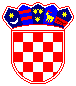 REPUBLIKA HRVATSKA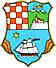 PRIMORSKO-GORANSKA ŽUPANIJAKLASA: 112-02/18-01/3URBROJ: 2170/1-06-02/2-18-3Rijeka, 03. svibnja 2018.